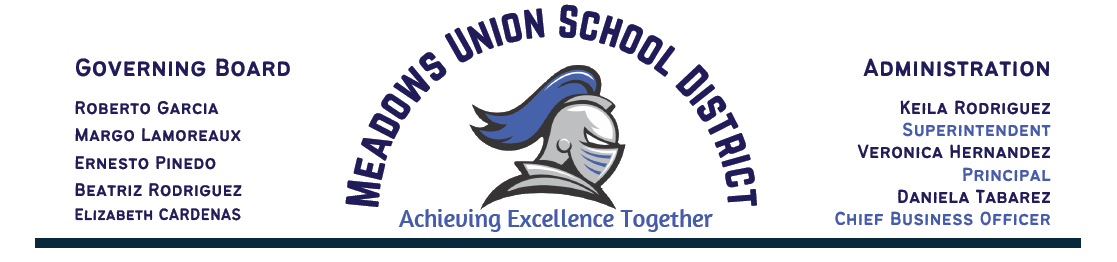 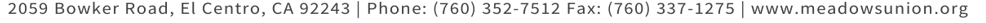 BOARD MEETING AGENDAMEADOWS UNION SCHOOL BOARD OF TRUSTEESApril 13th, 2022Via Zoom Teleconference5:30pm Open Session Pursuant to Governor Newsom’s Executive Order N-29-20, this Regular Meeting of the Meadows Union School Board shall be held by teleconference. Trustees of the Meadows Union School Board and the public shall participate in this meeting via teleconference. The Public may participate in this meeting by dialing 1 (669) 900 --6833 or accessing the following link: https://us02web.zoom.us/j/88314279925 Meeting ID: 883 1427 9925Public comments may be submitted by email as described below.INTRODUCTORY PROCEDURESCall to Order Flag Salute Roll CallPresent	AbsentMargo Lamoreaux, President                                             ______           ______Ernesto Pinedo, Vice-President	 		 	Beatriz Rodriguez, Clerk	 		 	Robert Garcia, Member	 		 	Elizabeth Cardenas, Member	 		 	ADOPTION OF THE AGENDA WITH MODIFICATIONS TO THE OPEN AND/OR CLOSED SESSION AGENDA, IF ANY	Roll Call Vote: Pinedo	     Lamoreaux_____Cardenas_____Garcia_____ Rodriguez 	    PUBLIC HEARING OF DELEGATIONS AND/OR COMMENTS FROM THE AUDIENCEThis is an opportunity for members of the Public to address the Board on items appearing on this agenda or on other items under the Board's jurisdiction. For this meeting, comments may also be submitted in writing, at least three hours in advance of the meeting to: dtabarez@musdk8.net or delivered to 2059 Bowker Rd., El Centro, CA 92243. Members of the public attending virtually will have the opportunity to provide live public comment via zoom. BOARD COMMUNICATIONSTAFF COMMUNICATIONCONSENT AGENDA ITEMAll items appearing will be acted upon by one motion.  Should any Trustee or other person request that any item(s) be considered separately or pulled from the Consent calendar that item will be added to the end of the agenda.                              Roll Call Vote: Rodriguez _____Lamoreaux _____Pinedo _____Garcia _____Cardenas_____Approval of the Minutes: March 9th, 2022      	Attachment: Board Minutes Approval of payroll statement(s) in the amount of $488,927.10 (Reg) 			Attachment: Payroll StatementsApproval of expenditure statement(s) in the amount of $338,794.96			Attachment: Check RegisterINFORMATIONAL ITEMSMANA 8th grade ScholarshipMESA ProgramMigrant ProgramASES Drill TeamPresentation TK Grant ApplicationProgress Monitoring Superintendent Report     8.   DISCUSSION/ACTION ITEMSApproval of Kinder & TK Grant Resolution - Mrs. RodriguezAttachment: Resolution 041322-01 & 041322-02Roll Call Vote: Lamoreaux _____Cardenas _____Pinedo _____Rodriguez _____Garcia____Approval of the following one-time Coach Stipends-Mrs. RodriguezAndrea Aguilar - Basketball Team B - $800 Stipend Johara Rodriguez - Basketball Team A - $800 Stipend Thomas Beeson - Football - $800 Stipend  Roll Call Vote: Lamoreaux _____Cardenas _____Pinedo _____Rodriguez _____Garcia____Approval of the updated MUTA MOU for split class- Mrs. Rodriguez 	Attachment: Updated MUTA/MUSD MOURoll Call Vote: Lamoreaux _____Cardenas _____Pinedo _____Rodriguez _____Garcia____Approval of Declaration of Need for Fully Qualified Educators -Mrs. Rodriguez			Attachment: Declaration of Need for Fully Qualified Educators		Roll Call Vote: Rolfe____Garcia____Rodriguez____Pinedo____Lamoreaux___Approval of GASB Valuation Contract-Mrs. RodriguezAttachment: GASB Valuation Contract	 Roll Call Vote: Lamoreaux _____Cardenas _____Pinedo _____Rodriguez _____Garcia____Approval of ICOE MOU for NGSS Time Toolkit-Mrs. RodriguezAttachment: ICOE MOU	Roll Call Vote: Lamoreaux _____Cardenas _____Pinedo _____Rodriguez _____Garcia____Approval of hiring Sandra Vasquez for Administrative Assistant to the Superintendent- Range 100/ Step 3- Pending Background Clearance- Mrs. Rodriguez Roll Call Vote: Lamoreaux _____Cardenas _____Pinedo _____Rodriguez _____Garcia____Approval of hiring Stephanie Valadez for HR/Payroll Tech- 4hr- Range 100/Step2-Mrs. Rodriguez Roll Call Vote: Lamoreaux _____Cardenas _____Pinedo _____Rodriguez _____Garcia____Approval of Williams Quarter 3-Mrs. Rodriguez		Attachment: Williams QT 3Roll Call Vote: Rolfe____Garcia____Rodriguez____Pinedo____Lamoreaux___Approval of Auditor Selection-Mrs. Rodriguez		Attachment: Auditor SelectionRoll Call Vote: Rolfe____Garcia____Rodriguez____Pinedo____Lamoreaux___Approval of Resolution #041322-01 Resolution for Continuing Virtual Meetings for May 2022 Board Meetings-Mrs. RodriguezAttachment: Attachment: #041322-01Roll Call Vote: Lamoreaux _____Cardenas _____Pinedo _____Rodriguez _____Garcia____Approval of CalSCHLS MOU for School Climate Health & Learning-Mrs. RodriguezAttachment: Attachment: CalSCHLS MOURoll Call Vote: Lamoreaux _____Cardenas _____Pinedo _____Rodriguez _____Garcia____ITEMS PULLED FOR DISCUSSIONCLOSED SESSION								Time: _________RECONVENE TO OPEN SESSION						Time: _________ADVANCED PLANNINGNext Meeting:May 11th,2022 @ 5:30pm  ADJOURNMENT